КОНКУРС малюнка                                                    «Охорона праці очима дітей» 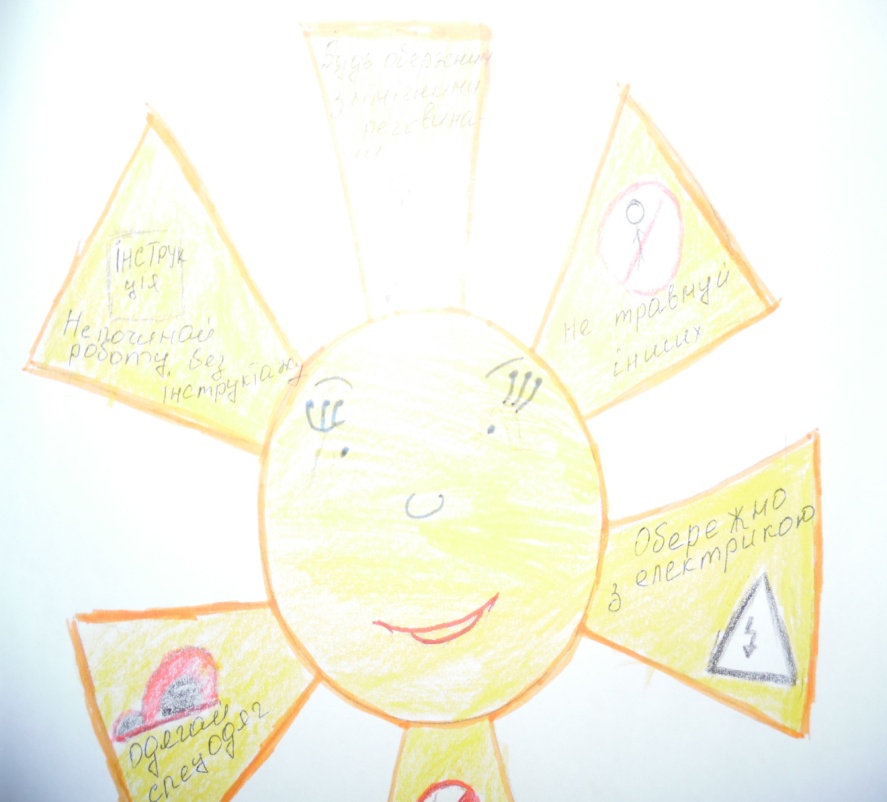 Вірик Дар'я                           
         2-Б клас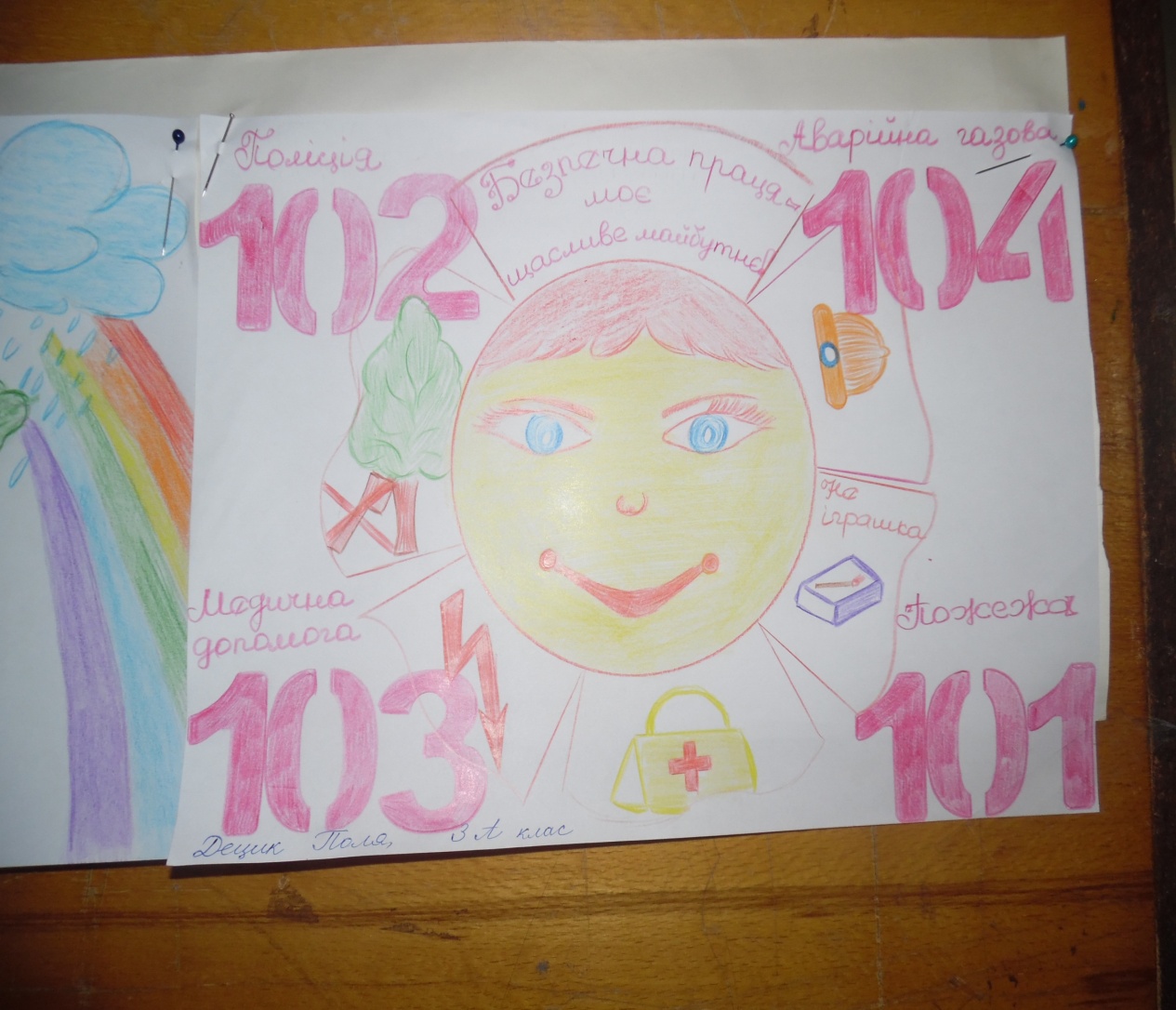 Децик Поліна   
           3-А класЗубрицька Аліна2-Б клас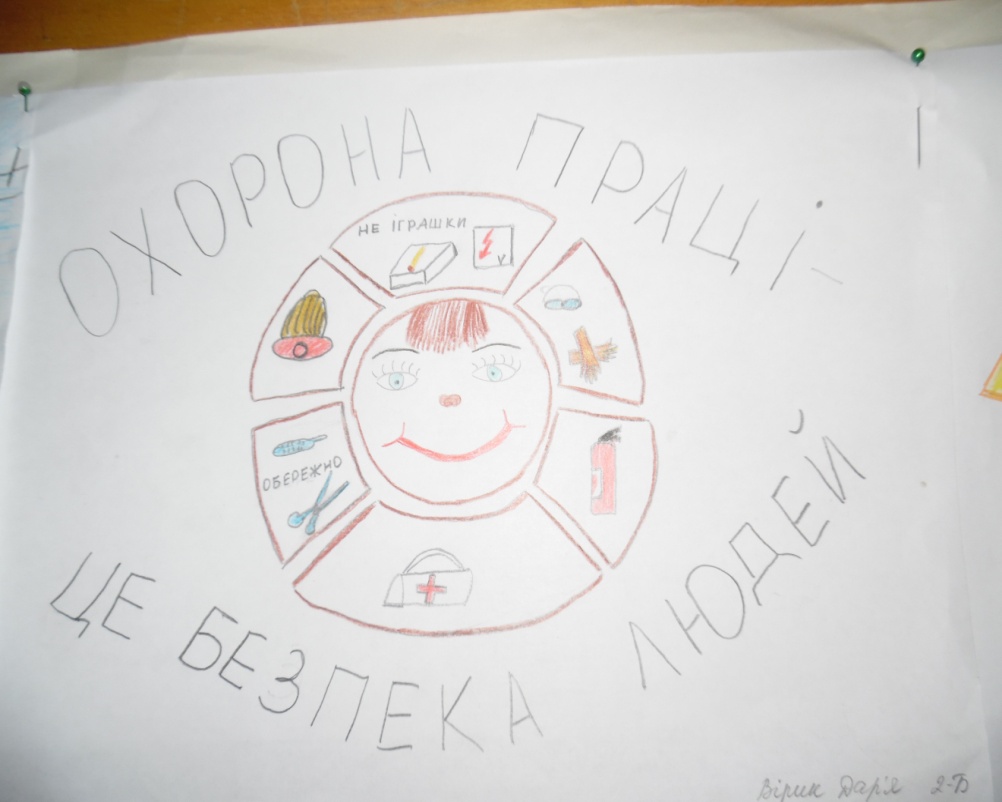 